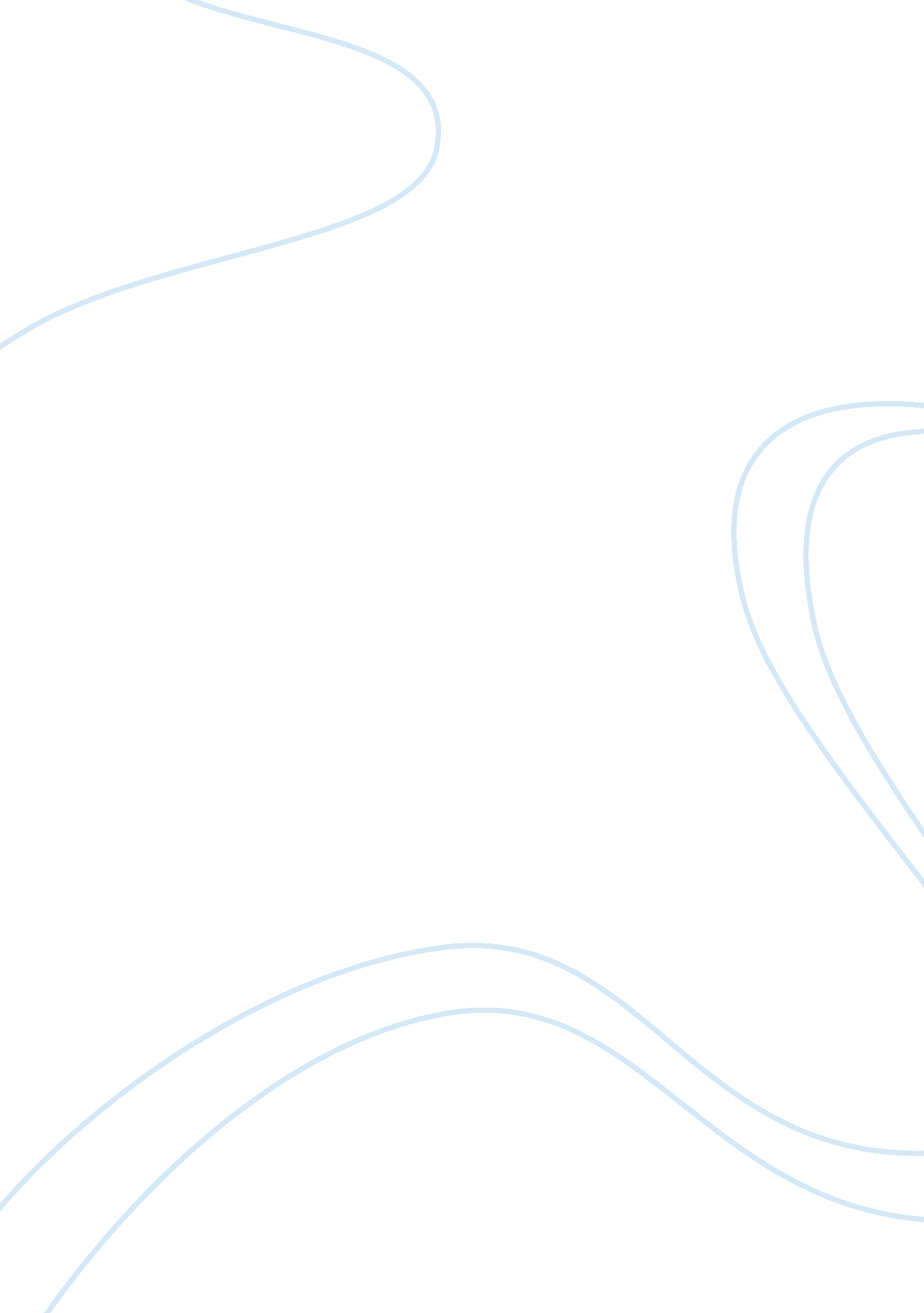 Project-wide or objective oriented evaluationsBusiness, Decision Making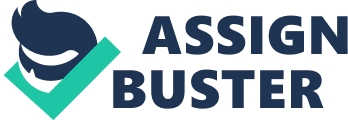 I believe both the project-wide and the objective-oriented evaluation plans could benefit the peace Domestic Violence Program, but the project wide evaluation would be better suited for the program. The project wide looks at the program as a whole, and can be setup for the staff, and the clients, or even the client’s families. The project-wide evaluation provides a better detailed description of the plan. I believe collecting feedback from every area possible is the only way to improve a program. The questions asked would need to be carefully thought out. The evaluation plan would need to be in terms that could be understood by all, yet professional . When dealing with clients that are as valuable as the clients at the peace domestic violence program one needs to insure them that their opinion is heard, and by using this type of an evaluation would help. Program evaluation is carefully collecting information about a program or some aspects of a program in order to make necessary decisions about the program. This evaluation process can include various activities, which are vital for deciding the critical success factors of a program, some of them are – needs assessments, accreditation, cost/benefit analysis, effectiveness study, goal-based analysis, process outcome analysis etc. All these analyses are aimed how accurately we can collect and understand the data related to our program. There are also a number of benefits of a program evaluation, such as verification of impact of products and services on customers, increase the delivery service, analyze by comparing what we are doing and what needs to be done, and facilitate management thought process and decision making ability. 